BevezetésÚtmutatónk célja olyan felsőoktatási szakemberek támogatása, akik a felsőoktatási intézménybe történő jelentkezésnél találkoznak menekültekkel vagy olyan bevándorlókkal, akik menekültszerű helyzetben vannak, s akik megkezdeni vagy folytatni szeretnék felsőoktatási tanulmányaikat.Összegyűjtöttük azokat a menekültek és bevándorlók által sűrűn feltett kérdéseket és a rájuk adható válaszokat, melyek az európai felsőoktatással kapcsolatosak. Három kategóriába soroltuk őket:Általános információ az európai felsőoktatásrólFelvételi szabályozások és finanszírozásTájékoztatás a hallgatói életrőlNéhány esetben a válaszok az európai felsőoktatási kérdésekre vonatkoznak és közvetlenül érvényesek minden felsőoktatásban dolgozó szakemberre. Más kérdésekben a válaszok illeszkednek ahhoz az országhoz, vagy intézményhez, ahol a felsőoktatási szakemberek helyileg dolgoznak. Minden kérdést összefoglalóan tárgyalunk; emellett honlapokra vezető hiperlinkeket és egyéb forrásokat alkalmazunk további információ nyújtása céljából. A felsőoktatási szakemberek alkalmazhatóságuknak megfelelően használhatják a kérdések-válaszok formájában megfogalmazott tájékoztatásunkat, azonban bizonyos esetekben át kell szabniuk, s saját országukra/intézményükre formálniuk a válaszokat.Az útmutató végén találnak egy listát azokról a linkekről és/vagy dokumentumokról, melyeket e dokumentum készítése során használtunk és esetleg hasznos hivatkozásul szolgálhatnak.Általános információ az európai felsőoktatásrólK: Hogyan működik az európai felsőoktatási rendszer?V: Az európai diákok hagyományosan 18 éves koruk környékén kezdik meg tanulmányaikat a felsőoktatásban, miután sikeresen teljesítették általános- és középfokú tanulmányaikat. A felsőoktatási intézménybe történő felvétel vizsgához kötött. A vizsgák, csakúgy, mint a felvételi eljárás korábban különbözött – és bizonyos mértékig országonként még mindig különböző. A felsőoktatás rendszerei is országonként eltérőek képzési színvonalukban, tantárgyaik típusában, tartalmában és hosszúságában, oktatóik elnevezéseiben, stb. a történelmi hagyományokból eredően. Az utóbbi években két nagyobb változás volt hatással az európai felsőoktatás egész rendszerére:A Bologna-folyamatAz úgynevezett Bologna-folyamatot az európai felsőoktatás harmonizálása céljából vezették be. A folyamatot az olaszországi Bologna Egyetem után nevezték el, mely helyszínül szolgált a Bologna nyilatkozat aláírásának 1999-ben 29 ország oktatási miniszterének részvételével. A Bologna-folyamat három szintre tagolja a felsőoktatást a legtöbb európai országban:Az első (legalacsonyabb) szint az alapfok, általában három vagy négy év hosszú.A második szint a mesterfok, általában egy vagy kétéves időszak.Végül a harmadik szint a doktori (PhD), amely legtöbbször specializált és kettőtől öt évig tart.A fokozat elnevezése, például az alapfok a Bachelor of Arts angol nyelvű megfelelője után BA rövidítést kapott a társadalomtudományokban, míg a mesterfok rövidítése például az MSc a természettudományok esetében, s az e fokozatokat viselők neve elé szokás illeszteni. Azt, aki doktori fokozattal rendelkezik, rendszerint „Dr” előtagot kap a neve elé. E rendszer előnyei közé tartozik, hogy neki köszönhetően ma már könnyebb kvalifikációt szerezni az egyik európai országban és állást kapni egy másikban. A képzési rendszerek közötti megnövekedett kompatibilitás megkönnyíti a diákok és az álláskeresők számára az Európában történő mozgást. Ugyanakkor a Bologna reformok az európai egyetemeket és főiskolákat versengőbbé és a világ többi része számára vonzóbbá tették.A rendszer emellett elismer egy osztályozási rendszert, amelyet Európai Kreditátviteli és -gyűjtő Rendszernek (ECTS) neveznek. Egy felsőoktatásban eltöltött év 60 ECTS kreditnek felel meg, ami általánosan 1500-1800 órányi összes munkavégzést jelent, lehetővé téve a transzferálást és a haladást szerte az Európai Unióban.További információ a Bologna rendszerről itt érhető el: Néhány felsőoktatási intézmény Európában olyan diplomás képzéseket is kínál, különböző tárgyakban, melyek kevesebb ECTS kreditet adnak, mint a fokozatszerzéshez szükséges tárgyak esetében.Lifelong Learning (Egész életen át tartó tanulás)Ma már elismert, hogy a tanulás nem kizárólag a képzési intézményekbe járó fiatalokra vonatkozhat, hanem olyasvalami, amely hatással lehet mindenkire, minden életszakaszban és nemcsak a hagyományos képzési intézményekben. Az Európai Unió által támogatott felsőoktatási intézményekben ez azt jelenti, hogy nemcsak az egyetemi felvételivel bejutó fiatalok tanulhatnak felsőoktatásban. Egyre gyakoribb, hogy felnőtt diákok levelezős tagozaton tanulnak a felsőoktatási intézményekben, a hagyományos vizsgakövetelmények elhagyásával, különféle oktatási módszerek használatával. Bővebb információ az élethosszig tartó tanulásról itt található. Kérjük, vegye figyelembe, hogy bár sok minden történt az elmúlt években a felsőoktatás területén Európában, mint ahogy azt fentebb is említettük, még mindig nagy különbségek lehetnek az egyes országok között, illetve változások bármikor bekövetkezhetnek.  A fő elvek alkalmazása eltérő lehet, ezért a nemzeti szabályozásokat meg kell nézni. K:	Melyek az európai felsőoktatási intézmények különböző típusai? Elismerik ezeket hivatalosan? V: Négy főbb típusa van az európai felsőoktatási intézményeknek: Egyetemek (állami és magán) – vannak, amelyek számos különböző képzést, míg mások speciális képzést kínálnak (például orvostudomány, jog, pénzügy, stb.)Főiskolák (állami és magán; ezekben az intézményekben általában több gyakorlati képzést kínálnak mint a hagyományos egyetemeken)Tanárképzők Akadémiák és egyéb speciális területű felsőoktatási intézmények Arról, hogy a kiválasztott intézmény hivatalosan elismert-e, az ország oktatási minisztériumánál kapható felvilágosítás. Az Enic-Naric, amely az Európai Bizottság, az Európai Tanács és az UNESCO egyik közös kezdeményezése, szolgáltat tájékoztatást az egyetemi és szakmai kvalifikációkkal kapcsolatban. Az európai felsőoktatási nyilvántartás (European Tertiary Education Register, ETER), az európai felsőoktatási intézmények adatbázisa, bővebb információ róla itt található.  Az Európai Egyetemek Szövetsége (EUA) az egyetemeket és nemzeti rektori konferenciákat képviselő szervezet 47 európai országban. Az EUA fontos szerepet játszik a Bolognai folyamatban és az európai oktatáspolitikák befolyásolásában a felsőoktatás területén. A szövetség tevékenyen támogatja a menekült származású diákokat és egyetemi dolgozókat. K:	Hogyan hasonlítható össze a bevándorlók anyaországbeli végzettsége az európaiakkal?  V: Az európai felsőoktatási rendszer alapjaiban nagyon hasonló a szír és iraki rendszerekkel. Az alapképzés három vagy négyéves, míg a mesterképzés egy vagy kétéves minden országban a képzés tárgyától függően. A következő táblázatban egy rövid összehasonlítás látható az egyetemi képzésekről, amelyről adatokat a német Kultuszminiszteri Konferencia – Külföldiek Oktatásügyi Hivatala szolgáltatott:* Az érettségi bizonyítvány megnevezése országonként különböző Európában. Például az Egyesült Királyságban a diákok „A” szinten vizsgáznak, Franciaországban az egyetemre készülő diákoknak Baccalauréat-ra van szükségük, míg Németországban ez a vizsga az Abitur, Ausztriában pedig a Matura… Bővebb tájékoztatás a szír felsőoktatásról itt olvasható. Bővebb tájékoztatás az afgán felsőoktatásról itt olvasható. Bővebb tájékoztatás az iraki felsőoktatásról itt olvasható.Bővebb tájékoztatás a nigériai felsőoktatásról itt olvasható.Bővebb tájékoztatás a szudáni felsőoktatásról itt olvasható. Bővebb tájékoztatás az iráni felsőoktatásról itt olvasható. A Nuffic holland szervezet, amely az oktatás nemzetköziesítésével foglalkozik, átfogó tájékoztatást nyújt angolul és hollandul számos ország végzettségeiről, összehasonlítva azokat a holland oktatási rendszerrel (Szíria, 2015; Afganisztán, 2015, Irak, 2015; Nigéria, 2017, Irán, 2015). E dokumentumok diploma és bizonyítvány szerzésének példáit mutatják be. K:  Hogyan szerveződik a felsőfokú tanulmányokhoz vezető út Európában?  V: Európa országaiban a legtöbb gyerek kötelező oktatásban részesül, amit négy és hat éves kor között kezd meg és 15-19 éves korban fejez be. Ezt minden országban máshogy szabályozzák.Minden országnak meg van a saját középiskolai rendszere és a saját követelményi a felsőoktatásba való bejutáshoz. Minden ország szabadon határozza meg, a középfokú képzés szintjét, amellyel bejuthatnak a diákok a felsőoktatásba. A leendő diákoknak ezért az egyes országok/intézmények szabályozásairól kell tájékozódniuk.Az Európai Unió átfogó tájékoztatása a tagországok felvételi követelményeiről itt olvasható. Az Enic-Naric szintén nyújt tájékoztatást országos lebontásban.A Wikipédián szintén olvasható áttekintés az országok oktatásáról.Felvételi szabályozások és finanszírozás K:	Milyen a felsőoktatási felvételi folyamata?V: Ez nemcsak országonként, hanem intézményenként is változik. Néhány országban, mint az Egyesült Királyságban, központi rendszerben történik a felvételi, míg máshol, például Ausztriában a diákok külön felvételiznek az intézményekben, ahol írásbeli, szóbeli vagy korábbi végzettségek elismerése útján mérik fel tudásukat.Megfelelő kiindulási pont a „Tanulj Európában” honlap – itt található – amely általános tájékoztatást nyújt a képzésekről, a felvételi menetéről, a tandíjakról. Wikipédián szintén olvasható átfogó, országonkénti tájékoztatás. Érdekesség, hogy az utóbbi években egyre több európai országban törekszenek az idősebbek bátorítására, hogy tanuljanak tovább, még akkor is, ha nincs megfelelő hivatalos végzettségük. Erről bővebb tájékoztatást a „Köszöntjük a validációban!” című útmutatónkban talál. K:	Vannak felvételi szigorítások a felsőoktatási intézményekben? V: Hagyományosan a felsőoktatási intézmények a középfokú iskolát elhagyó érettségi bizonyítványt követelik meg. Bár az érettségi vizsga, melyet 17-19 évesen tesznek le, vagy később, felnőttképzési központokban, még mindig a legelfogadottabb belépési követelmény, a felsőoktatási intézmények egyre rugalmasabban kezelik a formális és informális tudás elismerését. Így az előzetes tudás, akár formális, akár informális, elfogadásra kerülhet.  Nincsenek diszkrimináló szigorítások a felsőoktatásba való bejutásban vallási, politikai vélemény, nem, szexuális orientáció, stb. alapján. Bár külföldi diákoknak rendelkezniük kell vízummal. Bővebb tájékoztatást talál erről egy külön kérdésben. Speciális intézkedések vonatkoznak fogyatékossággal élő diákokra, de a részletekről az intézményben külön kell erről érdeklődni. Néhány országban (mint az Egyesült Királyságban vagy Németországban) vannak “elit egyetemek”, ahová a diákok csak nagyon magas pontszámmal juthatnak be.További korlát lehet még a finanszírozás.  Bővebb tájékoztatást talál erről a „Milyen a finanszírozási rendszer?” című kérdésben.K:	Van lehetőség diákvízum megszerzésére? V: Minden diák, aki nem rendelkezik európai útlevéllel, Schengeni vízumot kell kérnie. A “Schengen” kifejezés a 22 EU tagországot és négy egyéb európai magába foglaló földrajzi területre vonatkozik, ezek az országok ugyanis eltörölték egymás közötti útlevél- és határellenőrzéseiket. Általános tájékoztatás a Schengen Térségről itt olvasható. A Schengen Térségbe történő vízumkérvényezésről itt olvasható tájékoztatás. A Schengen-térségen kívüli vízumok ügyében az adott ország felelős minisztériumában kell érdeklődni. K:	Milyen különböző tanulmányi területek elérhetők? V: Ez az országtól és az intézménytől függ. Hasznos kiindulási pontok lehetnek a következő honlapok:“Study in Europe” vagy “StudyLink”. A “Top Universities” és “The Times Higher Education” szintén hasznos információforrások. K:	Hogyan érvényesíttethetem a végzettségem a felsőoktatásban? V: Ezt a folyamatot általában validációként ismerik. A “VNIL” mozaikszó az angol Validation of Non-formal and Informal Learning, ami a non-formális és informális tanulás elismerését jelenti; míg a “VPL”, Validation of Prior Learning, előzetes tudásmérést jelent. Más szavakkal nemcsak a formális végzettséget fogadják el a felsőoktatási intézménybe való bejutáshoz.  Európában lehetőség van a nem Európában szerzett végzettségek elismertetésére. Bár számos kezdeményezést ismerünk, melyek mind az Európai Unió, mind a Gazdasági Együttműködési és Fejlesztési Szervezet (OECD) támogatását élvezik, a folyamat országonként változik. Bővebb tájékoztatást olvashat erről a „Köszöntjük a Validációban!” című útmutatónkban. Általános tájékoztatást az egyetemi elismertetési folyamatokról, illetve országonkénti tájékoztatást az enic-naric szervezet nyújt. Az ENIC Hálózatot ( az egyetemi elismertetés és mobilitás nemzeti tájékoztató központjainak európai hálózata) az Európa Tanács és az UNESCO alapította. Az ENIC Hálózatszorosan együttműködik az Európi Unió NARIC Hálózatával. Az egyetemi elismertetési folyamatokról szóló tájékoztatásuk itt olvasható. K:	Milyen dokumentumok szükségesek a felsőoktatásba történő beiratkozáshoz? V:Ez az országtól és az intézménytő függ, de általában a következő dokumentumokat kérhetik: hivatalos bizonyítvány középfokú vagy felsőfokú végzettségről, születési anyakönyvi kivonat, tartózkodási engedély, útlevél/vízum másolat, igazolás egészségi állapotról.Az Enic-naric országonként nyújt erről tájékoztatást. K:	Mi történik, ha a kért dokumentumok nincsenek meg? V: Erre nincs általános szabályozás minden európai országban, de legtöbbjükben elfogadják, hogy bizonyos körülmények között (országból történő menekülés esetén) ezek a dokumentumok nem benyújthatók. Valójában az Európa Tanács 1997-es Lisszaboni Egyezményében az Európai Térség Felsőoktatását illető Végzettségek Elismeréséről a következő áll: “Minden félnek meg kell tennie minden lehetséges és ésszerű lépést saját oktatási keretrendszerén belül, összehangban alkotmányos, törvényi és egyéb szabályozási intézkedéseivel kell kifejlesztenie olyan folyamat tervezeteket, amelyek biztosítják a méltányos és eredményes elbírálást tekintet nélkül arra, hogy menekült, kitelepített, vagy menekült-szerű helyzetben lévő személyről van szó, ha teljesíti a bejutáshoz szükséges feltételeket, bejutást kell nyerni a felsőoktatásba, egyéb felsőoktatási képzési programokba, a felsőoktatási foglalkoztatásba, még olyan esetben is, ha az egyik országban megszerzett végzettséget igazoló dokumentum hiányzik.” Az egyezményről itt olvasható bővebb információ. A legtöbb országban/intézményben biztosítanak validációs eljárást valamilyen formában, amelynek keretében az előzetes tudást igazolják/elismerik. Bővebb tájékoztatást olvashat erről a „Köszöntjük a Validációban!” című útmutatónkban. Az Enic-naric segítséget nyújt azoknak az intézményeknek, amelyekre megfelelő dokumentumokkal nem rendelkező menekültek jelentkeztek továbbtanulás céljából. A segítség útmutatókat tartalmaz az eljárás felállításához és a menekült méltányos elbírálásának biztosításához. A részletekről bővebb információ itt érhető el.   K:	Milyen a finanszírozási rendszer? V: Az európai felsőoktatási rendszer főként közfinanszírozáson alapul és a tandíjak emiatt viszonylag alacsonyak (összehasonlítva az Amerikai Egyesült Államokkal, USA), vagy nincsenek is. Bizonyos országokban különbséget tesznek az EU állampolgárok és a nem-EU állampolgárok között. Ausztriában és Németországban jelenleg nincsenek tandíjak az állami egyetemeken, de föderális szintű főiskolák esetében előfordulhat, hogy kérnek tandíjat. Az Egyesült Királyságban viszont a tandíjak összege áltagosan £ 9,000 évente az EU állampolgárok számára. A leendő diákoknak érdemes megnézniük azt az intézményt, ahová jelentkezni szeretnének. Továbbá figyelembe kell venniük, hogy a szállás, a megélhetés, a könyvek, jegyzetek, közlekedés, stb. szintén pénzbe kerül.Az Egyesült Nemzetek Menekültügyi Hivatala (United Nations Refugee Agency – UNHCR) támogatja a menekültek felsőoktatási tanulmányait. Az utóbbi 25 évben több mint 2300 menekültnek nyújtott anyagi támogatást felsőoktatási ösztöndíjak formájában. Ezt a programot “DAFI”-nak nevezik.A Németországban élő és tanuló menekültek számára a DAAD, vagyis a Deutscher Akademischer Austauschdienst/German Academic Exchange Service (Német Felsőoktatási Csereszolgálat) nyújt tájékoztatást hiányzó dokumentumokkal, finanszírozással, német egyetemekre való bejutással és egyebekkel kapcsolatban.Néhány felsőoktatási intézmény speciális finanszírozási engedményt nyújt azon menekültek számára, akik náluk tanulnak. Bővebb tájékoztatást erről a „Vannak olyan európai felsőoktatási szervezetek, amelyek kifejezetten támogatják a menekülteket?” című kérdésnél talál. K:	Vannak olyan felsőoktatási szervezetek, amelyek kifejezetten támogatják a menekülteket? V: Igen. Bizonyos európai felsőoktatási intézmények speciális ellátást biztosítanak azon menekültek számára, akik szeretnének bejutni vagy visszajutni a felsőoktatásba. Ez különböző formában történhet: mentorálás, tanácsadás, speciális összekötő programok, nyelvi felkészítés, ingyenes kurzuslátogatások, ösztöndíjak, stb. Az alábbiakban felsoroltunk néhány konkrét példát:  Ludwig-Maximilians Egyetem, München tájékoztatása menekültek és menedékkérők számára; Barcelonai Egyetem olyan menekült támogató programot indított, amely a szíriai háborúból menekülteknek segít;	Magdeburg Főiskola: ez az intézmény speciális szolgáltatást nyújt menekültek számára: konzultációk, nyelvi kurzusok, integrációs ajánlatok. A Berlini Szabadegyetem kifejlesztett egy „Üdvözöljük a Berlini Szabadegyetemen” elnevezésű programot, amely a már végzettséggel rendelkező, menekülni kényszerült leendő diákok számára nyújt lehetőséget, hogy ingyenesen látogathassanak órákat, ami segíti felkészülésüket a mesterképzés megkezdésére.A Hildesheim Alapítványi Egyetem tájékoztatása: Stiftung Universität HildesheimA Gröningeni Egyetem tájékoztatása: University of GroningenA Bolognai Egyetem tájékoztatása: University of BolognaAz Emden/Leer Főiskola tájékoztatása: University of Applied Sciences Emden/LeerA Duisburg/Esseni Egyetem tájékoztatása: University of Duisburg/EssenICLON, LeidenA Dortmundi Műszaki Egyetem tájékoztatása: TU Technical University DortmundA Strassbourgi Egyetem tájékoztatása: University of StrasbourgA Sorbonne Egyetem tájékoztatása: Université Paris 1, Panthéon SorbonneA Bordeaux Montaigne Egyetem tájékoztatása: Université Bordeaux MontaigneEz a lista nem teljes.A következő szervezetek szintén támogatják azokat a menekülteket, akik be szeretnének kerülni az európai felsőoktatásba:  The Európai Unió számos olyan projektet támogat, amely támogatja a menekültek felsőoktatásba való bekerülését, ilyen ez a VINCE projekt is. További EU-s részfinanszírozású projekt az inHERE, amely a tudásmegosztás erősítését, lektori támogatást és egyetemi partnerség előmozdítását segíti a menekültek európai felsőoktatásba kerülése és integrációja céljából. Az Európai Bizottság támogatja a bevándorlók és menekültek felsőoktatási integrációját. A Bizottság projekteket finanszíroz és disszeminálja a terület sikeres gyakorlatait, melyek főként a nyelvtudással és a végzettség elismerésének kérdéseivel foglalkoznak. Létrehozott egy inspiráló gyakorlatokat tartalmazó listát azokról a felsőoktatási intézményekről, melyek segítik a menekülteket a felsőfokú továbbtanulásban. A lista egy 2015. szeptember 24-én a Bizottság által, egyetemek és diákszervezetek között meghirdetett kérdőíves kutatás válaszadásain alapul. Tovább bővítették egy 2015. október 6-án tartott workshopot követően 25 további intézménnyel, köztük az Erasmus+ Nemzeti Irodáinak képviselőivel. A cél nem a listába való felkerülés, hanem a különböző gyakorlatba ültetett példák megosztása Európa különböző részeiről. Ez a lista itt található. A Kiron olyan szociális start-up, amely a menekültek ingyenes felsőoktatásban kerülését segíti. A Kiron hidat próbál építeni a menekültek vagy menedékkérők és azok az egyetemek között, ahol szeretnék megkezdeni tanulmányaikat. Tevékenységük arra az ötletre épül, hogy a tanulmányokat online kurzusokkal kezdjék, majd az alapdiplomát már offline fejezzék be a Kiron egyik partneregyetemén. Az ENSZ Menekültügyi Hivatala – UNHCR – is elkötelezte magát abban, hogy támogassa a menekültek bejutását a felsőoktatásba. A Európai Egyetemek Szövetsége, EUA, szintén igyekszik lehetővé tenni a menekültek számára, hogy felsőoktatási intézményekben tanulhassanak szerte Európában. Politikai állásfoglalásuk itt olvasható. A szövetség elindította a  Menekültek üdvözlése térkép kampányt 2015 decemberében és mintegy 250 kezdeményezést gyűjtött össze felsőoktatási intézményekből és rokon szervezetekből 31 országból. Itt található az interaktív térkép, amely megmutatja, hol találhatók ezek a kezdeményezések.  Az Európai Diák Unió kiadott egy riportot, amelyben európai országok kezdeményezéseit gyűjtötték össze.    Németországban a DAAD, the Deutscher Akademischer Austauschdienst/Német Felsőoktatási Csereszolgálat támogatja azokat a menekülteket, akik be szeretnének lépni a felsőoktatásba.Hollandiában az UAF segíti a menekülteket, akik egyetemen szeretnének továbbtanulni. A Nuffic olyan holland szervezet, amely az oktatás nemzetköziesítéséért dolgozik, emellett tanácsot ad menekülteknek, akik szeretnének bekerülni a felsőoktatásba.Dániában elindult egy kezdeményezés a menekültek megsegítésére, hogy azok bekerülhessenek a felsőoktatásba, együttműködő partnerek a Dán Nemzeti Diák Unió, a Diákok Segítik a Menekülteket, a Határokon Átívelő Társadalomtudomány és a Koppenhágai Diák Ház.Franciaországban működik egy RESOME elnevezésű hálózat. Sem kormányzati intézmény, sem egyetemi, hanem egy diákokból, tanárokból és bevándorlókat, menekülteket segítő emberekből álló csoport, akik azért dolgoznak, hogy mindenki számára garantált legyen a francia oktatásba való bekerülés és a megkezdett tanulmányok folytatása Franciaországban. 
Emellett működik egy hivatalos hálózat is Franciaországban, amelyet Mathieu Schneider, a Strasbourgi Egyetem kultúráért, tudományért és társadalomért felelős rektorhelyettese koordinál. Ezt a hálózatot MEnS-nek hívják (Migrants inclusion in Higher education/A bevándorlók befogadása a felsőoktatásban). A célkitűzése, hogy átfogó támogatást nyújthasson azoknak a bevándorlóknak, akik be szeretnének kerülni a francia felsőoktatásba. A francia egyetemek e hálózaton belül működnek együtt és különböző munkacsoportokra osztva dolgoznak:  Francia mint idegen nyelv kurzusok Előzetes tudás elismerése, diploma és egyéb végzettség megfelelőségének elismerése Speciális programok finanszírozása, amelyek bevándorlókat támogatnak.  A Száműzetsében lévő tudósok sürgősségi fogadása tájékoztatást nyújt (milyen a franciaországi oktatás, hogyan lehet egyetemre jelentkezni, franciául tanulni, milyen speciális támogatások elérhetők) menekültek vagy menedékkérők számára, akik szeretnék megkezdeni vagy újrakezdeni egyetemi tanulmányaikat. K:	Milyen feltételei vannak a tanulmányok újrakezdésének, ha a bevándorló hazatér és később szeretné folytatni tanulmányait? V: Ha egy bevándorló diák belép a felsőoktatásba Európában, aztán visszatér az anyaországába, az a kérdést, hogy vajon anyaországában elfogadják-e európai tanulmányait, országának szabályai határozzák meg. Az adott ország Oktatási Minisztériuma adhat erről bővebb felvilágosítást.Szíria: Az Európai Unió Oktatási, Audiovizuális és Kulturális Végrehajtó Hivatala EACEA) adta közre a Külföldi végzettségek elismerése Szíriában* című dokumentumot egy Tempus tanulmány keretében, amely „A Bolognai folyamat aktuális helyzete a Tempus Partnerországokban” címmel 2012 áprilisában jelent meg:*http://eacea.ec.europa.eu/tempus/tools/documents/bologna2012_mapping_country_120508_v02.pdf; o. 53 (Megjegyzés: 2012-ben publikálták, nem biztos, hogy a jövőben is érvényes lesz).Tájékoztatás a diáklétről K:	Hogyan támogatják a diákokat az utazás, az egészségügy és a finanszírozás tekintetében? V: Erről nincs általános szabályozás az európai államokban. Néhány egyetemi városban ingyenes vagy kedvezményesen használható a tömegközlekedés diákok számára. Erről az intézmény vagy a diákönkormányzat nyújthat bővebb tájékoztatást. Egyészségbiztosítás általában kötelező Európában, de minden országnak meg van a saját rendszere. Az Európai Unióban az állampolgárok ugyanarra az egészségügyi ellátásra jogosultak, bármelyik országban is betegedjenek meg. Bővebb információ az Európai Egészségbiztosítási Kártyáról itt található.  A bevándorlók egészségügyi ellátása jogi státuszuk és az adott ország szabályozásának függvénye. Bizonyos országok vagy felsőoktatási intézmények pénzügyi támogatást nyújtanak menekültek számára. Ösztöndíjak, hitelek is elérhetők, ezek szintén országonként változnak. Lásd bővebben a finanszírozásról szóló gyakori kérdésben.K:	Van-e diákönkormányzat és az milyen támogatást/szolgáltatást nyújt? V: A diákönkormányzat olyan diákszervezet, amely jelen van Európa számos felsőoktatási intézményében.  Általában képviselőiket a diákok maguk közül választják. Nagyobb intézményekben a diákönkormányzatnak saját irodája van, amely közösségi programokat szervez, érdekképviseletet nyújt és támogatja a diákok tanulmányi előmenetelét. Például ha egy diák úgy érzi, igazságtalanul bántak vele az intézményben, a diákönkormányzathoz fordulhat tanácsért. Általában kötelező a diákszervezeti tagság, amely alacsony összegű tagdíjjal jár.  Az Európai Diák Unió (ESU) 45 Nemzeti Diák Unió ernyőszervezete 38 országból. Az ESU célkitűzése, hogy európai szinten képviselje és előmozdítsa a diákok oktatási, társadalmi, gazdasági és kulturális érdekeit minden lehetséges szervnél, különösen az Európai Unióban, a Bologna Kísérő Csoportnál, az Európa Tanácsban és az UNESCO-nál. Tagjain keresztül az ESU nagyjából 15 millió diákot képvisel Európában. A tagok listája országonként, elérhetőségekkel itt olvasható.K:	Van szálláslehetőség a felsőoktatási intézményekben? V: Nagyon gyakran van lehetőség diákkollégiumokban történő elszállásolásra.  Emellett az intézmények faliújságjain is találhatók magánszállás hirdetések diákok számára. Nagyobb intézményekben irodák, központi rendszerek is segítik a diákokat a szálláskeresésben. Az intézményeket kell felkeresni bővebb tájékoztatásért. K:	Ki segít a nehézségekbe ütköző diákok számára? V: A diákönkormányzat jó kiindulási pont információszerzéshez. Kérjük, keresse meg a diákönkormányzati segítségnyújtásról és szolgáltatásról szóló részt ebben az útmutatóban, mely tartalmazza az európai országok diákszervezeteinek listáját. Az útmutatókhoz felhasznált honlapok és dokumentumokEurópa Tanács, Egyezmény Iroda, Megállapodás a felsőoktatást érintő kvalifikációkról az európai régióban/165-ös számú egyezmény http://www.coe.int/en/web/conventions/full-list/-/conventions/treaty/165Deutscher Akademischer Austauschdienst (DAAD)/German Academic Exchange Service: https://www.daad.de/en/enic-naric (az Európai Bizottság, az Európa Tanács és az UNESCO közös kezdeményezése az akadémiai és szakmai kvalifikációk elismeréséről szóló tájékoztatás nyújtásról): 
http://enic-naric.net/enic-naric; elsimert felsőoktatási intézmények:
 http://www.enic-naric.net/recognised-heis.aspxeric-naric; akadémiai elismerési eljárások: 
http://www.enic-naric.net/academic-recognition-procedures.aspxeric-naric; ország oldalak: 
http://www.enic-naric.net/country-pages.aspxeric-naric; az elismerési eljáráshoz szükséges dokumentumok: 
http://www.enic-naric.net/documents-required-for-recognition-procedures.aspxeric-naric; menekültek által megszerzett kavlifikációs elismerések – útmutató igazolt értkelők számára: http://www.enic-naric.net/recognise-qualifications-held-by-refugees.aspxEurópai Bizottság: 
http://ec.europa.eu/Európai Bizottság; Foglalkoztatási, Társadalmi ügyek és Befogadás:
http://ec.europa.eu/social/main.jsp?catId=559&langId=enEurópai Bizottság; Inspiráló gyakorlatok: a felsőoktatás segítséget nyújt újonnan érkezett menekültek számára – készségek elismerése, felsőoktatáshoz való hozzáférés és kutatók integritása; 
http://ec.europa.eu/dgs/education_culture/repository/education/policy/higher-education/doc/inspiring-practices-refugees-skills-recognition_en.pdfEurópai Bizottság; Élethosszig tartó tanulás (frissítve 2017):
http://ec.europa.eu/education/lifelong-learning-programme_enEurópai Bizottság; Schengen Térség: 
https://ec.europa.eu/home-affairs/what-we-do/policies/borders-and-visas/schengen_enEurópai Bizottság; A Bolognai folyamat és a felsőoktatási térség (frissítve 2017): 
http://ec.europa.eu/education/policy/higher-education/bologna-process_enEurópai Bizottság; Vízumpolitika: 
https://ec.europa.eu/home-affairs/what-we-do/policies/borders-and-visas/visa-policy_enEurópai Diák Unió: 
https://www.esu-online.org/Európai Diák Unió; Teljes tagsági címjegyzék 
https://www.esu-online.org/about/full-member-directory/Európai Diák Unió; Riport: Üdvözöljük a menekülteket? A menekültek által bemutatott kvalifikációk elismerése és a felsőoktatásba való bejutásuk Európában – Országelemzések (2017. április):
https://www.esu-online.org/wp-content/uploads/2017/05/ESU-Are-Refugees-Welcome_-WEBSITE-1.compressed-1.pdfEurópai Harmadfokú Képzési Regiszter (ETER) (európai felsőoktatási intézmények adatbázisa): 
https://www.eter-project.com/Európai Unió: 
https://europa.eu/Európai Unió; Felsőoktatás Szíriában (frissítve 2012): 
http://eacea.ec.europa.eu/tempus/participating_countries/overview/syria_tempus_country_fiche_final.pdfEurópai Uniós Képzési, Audiovizuális és Kulturális Végrehajtó Ügynökség (EACEA):
https://eacea.ec.europa.eu/homepage_enEurópai Uniós Képzési, Audiovizuális és Kulturális Végrehajtó Ügynökség (EACEA); Tempus tanulmány „A Bologna-folyamat jelenlegi helyzete a Tempus partnerországokban” (2012. április):
http://eacea.ec.europa.eu/tempus/tools/documents/bologna2012_mapping_country_120508_v02.pdfEurópai Egyetemi Szövetség (EUA): 
http://www.eua.be/Európai Egyetemi Szövetség (EUA); Európai Egyetemek válasza a menekültválságra (2015. október): 
http://www.eua.be/Libraries/press/european-universities-response-to-the-refugee-crisis.pdf?sfvrsn=8Európai Egyetemi Szövetség (EUA); Menekültek Üdvözlő Térképe (2017. február): http://refugeeswelcomemap.eua.be/Editor/Visualizer/Index/48Európai Egyetemi Szövetség (EUA); Menekültek Üdvözlő Térképe Kampány (2017. február):
http://www.eua.be/activities-services/news/newsitem/2017/02/06/newly-updated-eua-refugees-welcome-map-one-year-of-support-for-refugee-students-and-researchersFreie Universität Berlin; Üdvözöljük a Freie Universität Berlin-en: 
http://www.fu-berlin.de/en/sites/welcome/index.htmlHochschule Magdeburg; Az akadémiai háttérrel vagy ambícióval rendelkező politikai menekültek integrációja: 
https://www.hs-magdeburg.de/en/the-university/international/routes-to-the-university/studying-for-refugees.htmlICLON, Leiden:
https://www.universiteitleiden.nl/en/icloninHERE – Felsőoktatási támogatás menekülteknek Európában:
https://www.inhereproject.eu/Kiron: 
https://kiron.ngo/kiron-navigator/the-kiron-idea/Kultuszminiszteri konferencia  – Külföldiek Oktatásügyi Hivatala: 
http://anabin.kmk.org/anabin.htmlLudwig-Maximilians Egyetem, München; Tanulmányi tájékoztató menekültek és menedékkérők számára:  http://www.en.uni-muenchen.de/students/degree/admission_info/informationen_fluechtlinge/index.html Felsőoktatási Nemzeti Hivatal, Svédország (2003); Az iraki felsőoktatás:  
http://norric.org/files/education-systems/Iraq%202003Nuffic; holland szervezet az oktatás nemzetköziesítésére: 
https://www.nuffic.nl/enNuffic; Az afgán és a holland oktatási rendszer leírása és összehasonlítása (2015 november):
https://www.nuffic.nl/en/publications/find-a-publication/education-system-afghanistan.pdfNuffic: Az iraki és a holland oktatási rendszer leírása és összehasonlítása (2015 január):
https://www.nuffic.nl/en/publications/find-a-publication/education-system-iraq.pdfNuffic: A szír és a holland oktatási rendszer leírása és összehasonlítása (2015 december): 
https://www.nuffic.nl/en/publications/find-a-publication/education-system-syria.pdfNuffic: Menekültek Hollandiában:
https://www.nuffic.nl/en/news/news-topics/refugees/refugeesProject Diák Menekültek, Dánia: 
http://www.studentrefugees.dk/Hildesheim Alapítványi Egyetem; Menekültek:
https://www.uni-hildesheim.de/en/io/refugees/Tanulás Európában: 
https://www.studyineurope.eu/Tanulás Németországban; Tájékoztató menekültek számára:  
https://www.study-in.de/landingpage/refugees/information-for-refugees-in-english_39092.phpStudyLink: 
https://studylink.com/study-in-europe/The Times Higher Educationhttps://www.timeshighereducation.com/student/best-universities/best-universities-europe Legjobb egyetemek: https://www.topuniversities.com/where-to-study/region/europe/guideTU Dortmund Műszaki Egyetem; Ajánlatok menekültek számára: 
http://www.aaa.tu-dortmund.de/cms/en/International_Students/Offers-for-refugees/index.htmlUAF, Hollandia; Alapítvány Menekült Diákok számára:  https://www.uaf.nl/home/englishUNESCO Globális információs adatok az oktatásról/Irán: 
http://www.ibe.unesco.org/fileadmin/user_upload/Publications/WDE/2010/pdf-versions/Islamic_Republic_of_Iran.pdf UNESCO Globális információs adatok az oktatásról/Nigéria:
http://www.ibe.unesco.org/fileadmin/user_upload/Publications/WDE/2010/pdf-versions/Nigeria.pdfUNESCO Globális információs adatok az oktatásról/Szudán:
http://www.ibe.unesco.org/fileadmin/user_upload/Publications/WDE/2010/pdf-versions/Sudan.pdfUNHCR; DAFI ösztöndíjak: 
http://www.unhcr.org/dafi-scholarships.htmlEgyesült Nemzetek Menekültügyi Hivatal (UNHCR): 
http://www.unhcr.org/ Bordeaux Montaigne Egyetem
http://www.u-bordeaux-montaigne.fr/en/index.htmlPanthéon Sorbonne, 1. Párizsi Egyetem
https://www.univ-paris1.fr/en/international/refugee-students-reception/Emden/Leer Főiskola: http://www.hs-emden-leer.de/en/research-transfer/projects/research-and-counselling-centre-for-refugees/fluechtlinge-als-ergaenzungshoerer.htmlBarcelonai Egyetem; Menekülttámogató Program: http://www.ub.edu/web/ub/en/menu_eines/noticies/2015/09/028.htmlBolognai Egyetem; Unibo for Refugees:
University of Bologna
http://www.unibo.it/en/services-and-opportunities/study-grants-and-subsidies/exemptions-and-incentives/unibo-for-refugeesDuisburg/Esseni Egyetem; Ajánlatok menekültek számára: 
https://www.uni-due.de/en/refugees.phpGroningeni Egyetem; Menekültek, akik bekerülnek a felsőoktatásba: 
http://www.rug.nl/education/hoger-opgeleide-vluchtelingen?lang=enStrasbourgi Egyetem:http://www.en.unistra.fr/index.php?id=21579&tx_ttnews%5Btt_news%5D=11613&L=0&cHash=56e911c6b7aaf5d7a929585167aa59a9VINCE – Validáció az európai új állampolgárok befogadására:  
http://vince.eucen.eu/Wikipédia: Felsőoktatás Afganisztánban:
https://en.wikipedia.org/wiki/Higher_education_in_AfghanistanWikipédia: Országonkénti jellemzések az oktatásról:  https://en.wikipedia.org/wiki/List_of_education_articles_by_countryMegjegyzés: Az útmutatóhoz felhasznált minden honlap és dokumentum utolsó letöltése 2017 júliusában történt. E dokumentum egy adaptáció, melynek eredetije angol nyelven íródott. Idézet:Kalaschek, A. on behalf of the VINCE consortium (Ed.) (2018): Guidelines - Welcome to Higher Education. eucen. Licensed under a Creative Commons Attribution-NonCommercial-ShareAlike 4.0 International License Ez a Mű a Creative Commons Nevezd meg! - Ne add el! - Így add tovább! 4.0 Nemzetközi Licenc feltételeinek megfelelően felhasználható.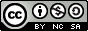 EurópaSzíriaAfganisztánIrakKözépiskolai érettségi bizonyítvány*BakaloriaBaccalauriaBaccalaureate Ilmiya; Baccalaureate AdabiyaBachelor/Alapképzésإجازة, الإجازة (Ejaza jameia/Idjaza)Bachelorالبكالوریوس  (al-bakâlûriyyûs)Mester الماجستير(Majesteer/Madjistir)Masterالماجستیر (al-mâjistîr)Doktori الدكتوراه(Doctorah/Dukturah)Doctorدكتوراه  (duktûra)A Lisszaboni Elismertetési Egyezmény ratifikálása NemKülföldi egyetemi tanulmányi végzettség elismerése Nemzeti vagy regionális kormányzati hivatalokban történik Külföldi egyetemi szakmai foglalkoztatás elismerése Nemzeti vagy regionális kormányzati hivatalokban történik